Консультация для родителей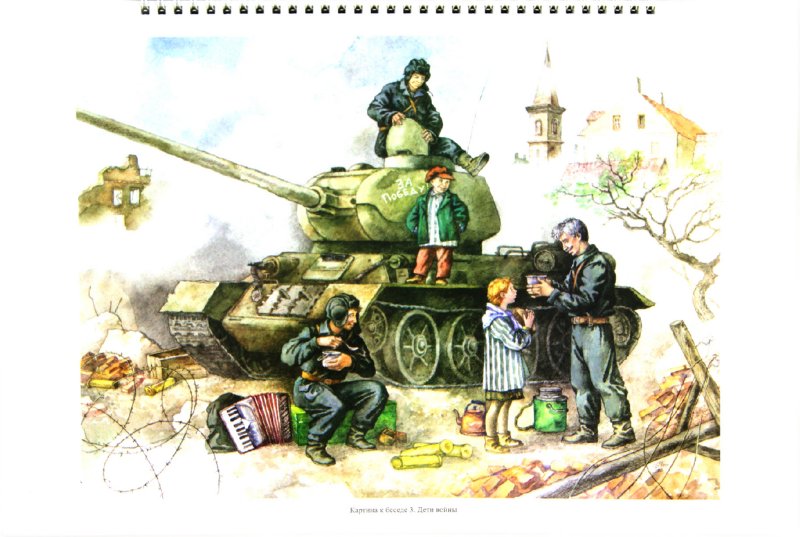 Расскажем детям о Великой Отечественной войне»Описание работы: данный материал могут использовать в своей работе воспитатели старших, подготовительных групп, а также родители, для ознакомления детей старшего дошкольного возраста с историей Великой Отечественной войны. Цель: обогащение представлений детей о Великой Отечественной войне, о героях, тружениках тыла, ветеранах войны, через совместную деятельность родителей и детей в семье.Задачи: 
– познакомить с историей Великой Отечественной войны, полной примеров величайшего героизма и мужества людей в борьбе за свободу Родины;
– подвести к восприятию художественных произведений о войне;
– формировать нравственно-патриотические качества: храбрость, мужество, стремление защищать свою Родину, через прочтение художественной литературы о войне;
– воспитывать сознательную любовь к Родине, гордость за её прошлое.История нашей страны никогда не была безмятежной. В ней есть две особые даты: 22 июня – начало Великой Отечественной войны и 9 мая – День Победы. Семьдесят лет минуло со дня Победы в Великой Отечественной войне, но до сих пор не меркнет величие подвига нашего народа. Победа над фашизмом – великий урок всем поколениям. Поэтому мы, взрослые, должны сделать так, чтобы наши дети уже в дошкольном возрасте знали и помнили эти радостные и трагичные страницы нашей истории и не повторяли ошибок прошлого. Недаром О. Бисмарк говорил: « Даже победоносная война – это зло, которое должно быть предотвращено мудростью народа».9 мая – праздник простой и в то же время сложный для понимания детей. С одной стороны простая и понятная тема борьбы добра со злом, а с другой – очень сложно объяснить, почему была война, почему люди уничтожали друг друга.Тема войны очень глубокая и серьёзная, особенно для детей 5-6 лет. У этого возраста есть своя специфика: ребенку не свойственно трагическое восприятие мира из – за ограниченного детского опыта и присутствия недостаточной сформированности временных связей. К тому же в век информационных технологий у современных детей понемногу стирается грань между реальностью и игрой. Детям очень сложно понять такие сложные темы во всем многообразии конкретной информации. Мышление в дошкольном возрасте носит ярко выраженный конкретный, образный характер и во многом еще сохраняет тесную связь с практической деятельностью. Детям очень трудно понять то, что не проходит через их практическую деятельность.Поэтому следует, уделить особое внимание, на эмоциональное восприятие детьми темы войны – борьбы добра со злом. Ведь им недостаточно знать, надо чувствовать. Воспринятая сердцем, вся информация может запомниться надолго и дать неожиданные результаты.
Для того чтобы у детей появился интерес к данной теме в детских образовательных учреждениях осуществляется целенаправленная работа, а именно проводятся тематические занятия, чтение художественной литературы, продуктивная, игровая, театрализованная деятельность, совместные походы в музей. Но времени, выделенного в детском саду для совместной деятельности с детьми на данную тему явно недостаточно. Поэтому, данная работа предполагает активное участие родителей не только в мероприятиях, проводимых внутри детского сада, но и ознакомление детей с темой Великой Отечественной войны в семье.Предлагаем примерные формы работы по изучению данной темы родителей со своими детьми дома: 
- чтение литературы, беседы и просмотр телепередач на военную тематику;
– рассматривание иллюстраций, семейных фотографий (бабушек, дедушек);
– словесно – дидактические игры;
– заучивание стихотворений, пословиц, поговорок, песен на военную тему;
– участие в выставках совместного семейного творчества;
– посещение военных музеев, ознакомление с памятниками, экскурсии на памятные исторические места (если имеется такая возможность).Особое внимание родителей хотелось бы уделить по ознакомлению детей дошкольного возраста с произведениями о Великой Отечественной войне, воспитывающими историческую память и уважение, гордость за свою Родину. Какие же книги о войне для детей можно посоветовать прочитать ребятам? Разумеется, самыми интересными для них будут те произведения, герои которых их сверстники. Что пережили их ровесники? Как вели себя в сложнейших ситуациях? Какой вклад внесли в Победу?
Почти все написанное для детей о войне создано во второй половине ХХ столетия. В детской литературе для дошкольников существует одна тема – память о Великой Отечественной войне. Редкие авторы обращаются к событиям военных лет непосредственно. Право на это дано не каждому , его надо заслужить. Не годятся придуманные истории о похождениях бравых солдат, легких подвигах и быстрых победах, так увлекающие малышей. Нужна, правда – яркая, убедительная, живая.Нужен смысл, доступный маленькому читателю и в то же время достойный того события, о котором идет речь.Прежде чем, знакомить дошкольников с произведениями о войне, необходимо подготовить их к восприятию этой сложной темы: -дать небольшие сведения из истории;
-рассказать маленьким слушателям о том, как мужественно защищали родину солдаты, о ценности и неповторимости каждой человеческой жизни, о подвиге каждого человека на войне и всего народа в целом;
– говорить с ними о губительном характере войны, сметающей на своем пути все живое, оставляющей после себя людское горе, выжженую землю.И только тогда, когда у ребенка будет сформировано хоть малейшее представление о том, что же такое «война», можно предлагать ему рассказы об этом тяжелейшем времени в истории страны.
Многие авторы детской литературы на собственном опыте познали все тяготы войны и не раз пережившее ее в процессе создания художественных произведений, знали то, о чем говорили читателям. Их нельзя не услышать.Предлагаем вашему вниманию список художественной литературы, которую можно прочитать в кругу семьи с детьми дошкольного возраста, а затем совместно обсудить полученные впечатления от прочитанного :
- С.П.Алексеев «Рассказы из истории Великой Отечественной войны». Книга посвящена трем главным сражениям Великой Отечественной войны. О том, как развивалась грандиозная битва у стен Москвы, о героизме советских людей, вставших на защиту столицы ;
– Е. Благинина «Шинель» – о детстве лишенном радостей по чьей – то злой воле, подрпненном войной, заставившей рано повзрослеть;
- А.Барто «Звенигород» – о военном детстве в тылу;
- С.М. Георгиевская «Галина мама». Эта небольшая повесть написана для малышей, для дошкольников, но рассказывается в ней не о пустяках, а о воинской доблести
- Ю.П.Герман «Вот как это было» . Повесть написана от имени маленького героя Мишки. Автор показал войну, блокаду в детском восприятии – в произведении нет ни одного слова, которое выходило бы за границы Мишкиного понимания. 
- В.Ю. Драгунский Арбузный переулок. (в кн. “Денискины рассказы”). Отец рассказывает Дениске о своем голодном военном детстве.
- А.М. Жариков « Смелые ребята», « Максим в отряде», « Юнбат Иванов».
- В.А.Осеева «Андрейка». Рассказ о семилетнем Андрейке, помогающем матери в тяжелые военные годы и старающемся заменить ушедшего на фронт старшего брата.
- К.Г. Паустовский «Стальное колечко. Сказка о девочке и волшебном колечке, которое подарил ей боец.
-И. Токмакова «Сосны шумят» – о том, как война долгие годы не отпускает человека.
- Шишов А. «Лесная девочка». Из книжки ребята узнают о судьбе маленькой девочки Тани, внучки старого партизана, в годы Великой Отечественной войны.
- Ю.Яковлев «Как Сережа на войну ходил». Пронзительная сказка о мальчике Сереже, который хотел увидеть войну собственными глазами. И повел его по военной дороге ни кто иной, как родной дедушка… погибший в неравном бою. Нелегкий это был поход – ведь война не прогулка, а тяжелый труд, опасности, бессонные ночи и бесконечная усталость.
-Л.Кассиль “Твои защитники”;
- С.Михалков “День Победы”. Конечно, это не все произведения, которые можно прочитать с детьми дошкольного возраста. Но ясно одно – говорить о войне, читать о ней не только следует, но и необходимо. Важен, прежде всего, тот смысл, те ценности, которые с детства будет усваивать растущий человек с помощью нас – взрослых, и над которыми он будет думать если не сейчас, то впоследствии. Пусть мир украсит доброта
И расцветут улыбкой лица,
А слово «страшное» война
Пусть никогда не повториться!
Пусть солнце светит над землей,
Любовь шагает по планете.
И в каждой пусть семье большой
С любимой мамой будут дети!
(М. В. Сидорова)